基本信息基本信息 更新时间：2024-05-02 18:34  更新时间：2024-05-02 18:34  更新时间：2024-05-02 18:34  更新时间：2024-05-02 18:34 姓    名姓    名霍潇伊霍潇伊年    龄27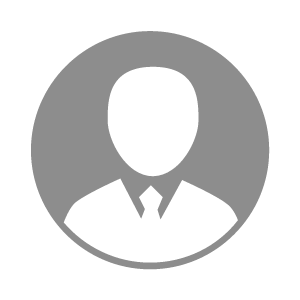 电    话电    话下载后可见下载后可见毕业院校吉林农业科技学院邮    箱邮    箱下载后可见下载后可见学    历大专住    址住    址黑龙江省黑龙江省期望月薪5000-10000求职意向求职意向养殖场兽医专家,养禽技术员,养猪技术员养殖场兽医专家,养禽技术员,养猪技术员养殖场兽医专家,养禽技术员,养猪技术员养殖场兽医专家,养禽技术员,养猪技术员期望地区期望地区黑龙江省黑龙江省黑龙江省黑龙江省教育经历教育经历就读学校：吉林农业科技学院 就读学校：吉林农业科技学院 就读学校：吉林农业科技学院 就读学校：吉林农业科技学院 就读学校：吉林农业科技学院 就读学校：吉林农业科技学院 就读学校：吉林农业科技学院 工作经历工作经历工作单位：嫩江沃得利畜牧发展有限公司 工作单位：嫩江沃得利畜牧发展有限公司 工作单位：嫩江沃得利畜牧发展有限公司 工作单位：嫩江沃得利畜牧发展有限公司 工作单位：嫩江沃得利畜牧发展有限公司 工作单位：嫩江沃得利畜牧发展有限公司 工作单位：嫩江沃得利畜牧发展有限公司 自我评价自我评价毕业于吉林农业科技学院，畜牧兽医专业，持执业兽医资格证书，动物检疫，防疫证书，希望到贵公司工作，谢谢毕业于吉林农业科技学院，畜牧兽医专业，持执业兽医资格证书，动物检疫，防疫证书，希望到贵公司工作，谢谢毕业于吉林农业科技学院，畜牧兽医专业，持执业兽医资格证书，动物检疫，防疫证书，希望到贵公司工作，谢谢毕业于吉林农业科技学院，畜牧兽医专业，持执业兽医资格证书，动物检疫，防疫证书，希望到贵公司工作，谢谢毕业于吉林农业科技学院，畜牧兽医专业，持执业兽医资格证书，动物检疫，防疫证书，希望到贵公司工作，谢谢毕业于吉林农业科技学院，畜牧兽医专业，持执业兽医资格证书，动物检疫，防疫证书，希望到贵公司工作，谢谢毕业于吉林农业科技学院，畜牧兽医专业，持执业兽医资格证书，动物检疫，防疫证书，希望到贵公司工作，谢谢其他特长其他特长